AquaDrain Shadowline 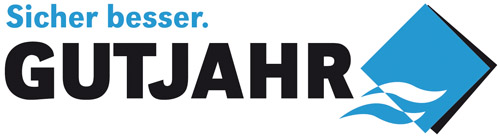 Über den „Schatten“ springen: Neue Drainrostauflage von Gutjahr setzt Design-Maßstäbe für Balkone und TerrassenBickenbach/Bergstraße, 27. April 2016. Der Einsatz von Drainrosten auf Balkonen und Terrassen hat sich bewährt. Sie lassen Oberflächenwasser schnell und sicher ablaufen und schaffen gleichzeitig einen regelgerechten Übergang zum Innenraum. Aber: Eine ansprechende Optik bleibt dabei häufig auf der Strecke. Gutjahr hält dagegen und bringt mit AquaDrain Shadowline eine designorientierte Drainrostauflage in eleganter Edelstahl-Schattenoptik auf den Markt.In der Architektur geht der Trend zu klaren, geraden Formen. Moderne Drainroste sorgen im Übergang zum Innenraum zwar für eine sichere Entwässerung im Türanschlussbereich. Doch die klassische Gitterrostoptik der Drainroste passt nicht immer zum Gestaltung von Balkon oder Terrasse – etwa bei hochwertigen Natursteinen oder großformatigen Fliesen. Gutjahr bietet deshalb nicht nur Lösungen in Sonderformaten, sondern auch mit besonderen Design- und Materialveredelungen. Eleganter SchatteneffektMit der neuen Drainrostauflage AquaDrain Shadowline entwickelt Gutjahr seine innovative Design-Strategie konsequent weiter. Die geradlinige Optik der Auflage folgt der klaren, schlichten Designlinie, die typisch ist für die erfolgreichen Gutjahr-Produkte. Das Besondere von AquaDrain Shadowline ist der elegante Schatteneffekt: Die vertikalen Flächen sind schwarz und die horizontalen Fläche geschliffenes Edelstahl. „Diesen Effekt erzielen wir durch ein spezielles Verfahren. Dem Produkt verleiht er eine ganz eigene Dramatik und lässt es besonders hochwertig und edel aussehen“, erläutert Gutjahr-Geschäftsführer Ralph Johann. AquaDrain Shadowline passt zu Drainrosten der AquaDrain Flex-Reihe und der AquaDrain KR-Reihe in den Breiten 100 und 150 mm. Unter www.gutjahr.com finden Planer und Verarbeiter neben dem gesamten Drainroste-Sortiment von Gutjahr auch Informationen rund um Einsatzmöglichkeiten, Normen und Richtlinien sowie praktische Einbaubeispiele – auch mit individuellen Sonderlösungen.Über GutjahrGutjahr Systemtechnik mit Sitz in Bickenbach/Bergstraße (Hessen) entwickelt seit mehr als 25 Jahren Komplettlösungen für die sichere Entwässerung, Entlüftung und Entkopplung von Belägen – auf Balkonen, Terrassen und Außentreppen ebenso wie im Innenbereich und an Fassaden. Herzstück der Systeme sind Drainage- und Entkopplungsmatten. Passende Drainroste, Randprofile und Rinnen sowie Abdichtungen und Mörtelsysteme ergänzen die Produktpalette. Mittlerweile werden die Produkte von Gutjahr in einer Vielzahl europäischer Länder eingesetzt. Zudem hat das Unternehmen bereits mehrere Innovationspreise erhalten und wurde 2012 als Top 100-Unternehmen ausgezeichnet. Seit 2014 gehört Gutjahr zur Ardex-Gruppe. Presseanfragen bitte an:Arts & Others, Anja Kassubek, Daimlerstraße 12, D-61352 Bad HomburgTel. 06172/9022-131, a.kassubek@arts-others.de